Viem, že sa na našej škole realizuje projekt Buď fit !, ktorý je súčasťou programu ErasmusGraf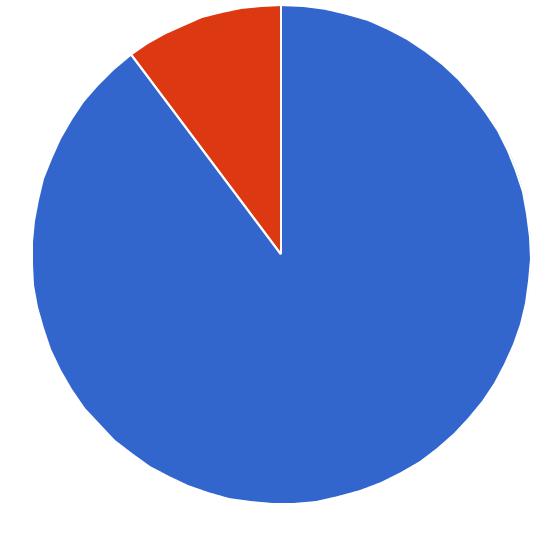 BAVyber, čo je súčasťou zdravého životného štýlu:Graf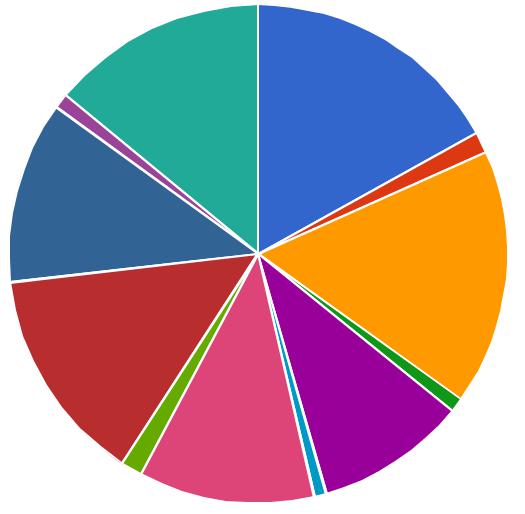 AJCIEGPohybovým aktivitám sa pravidelne venujem:Graf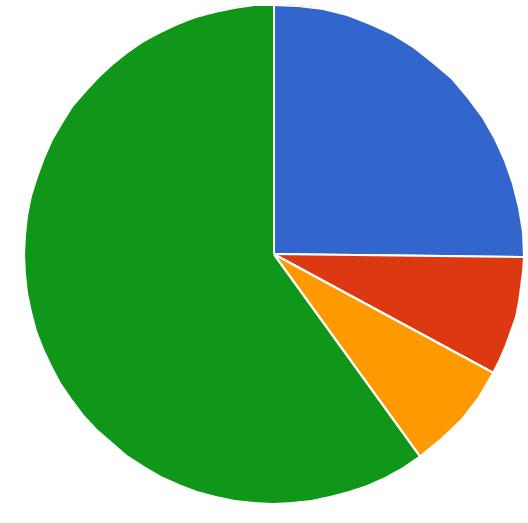 AD	BC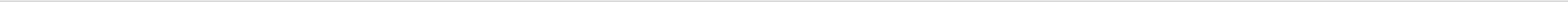 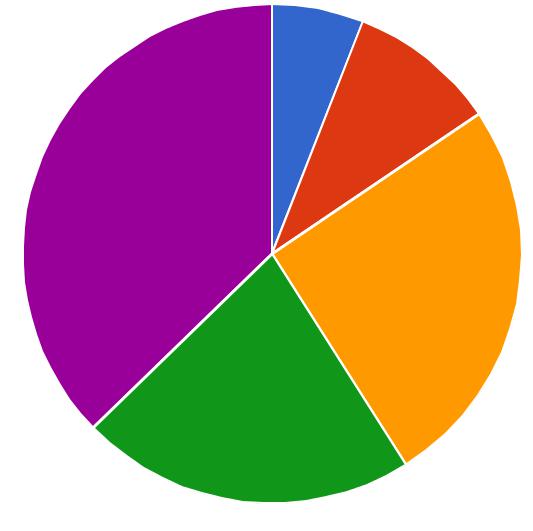 CDChcel/a by som sa v budúcom školskom roku viac venovať pohybovým aktivitám.Graf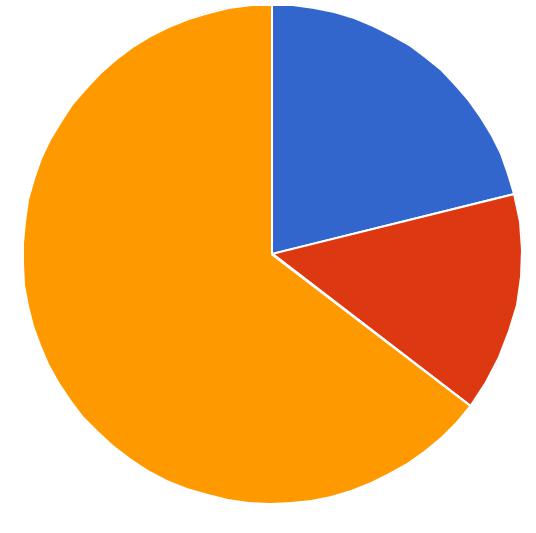 ABCÚčasť našej školy na projekte Buď fit! považujem za:Graf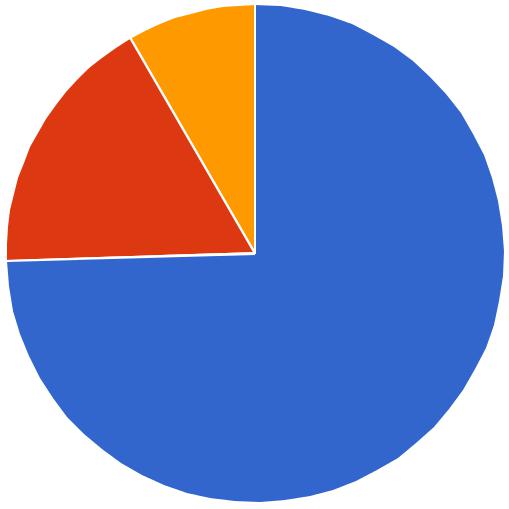 CBAAáno28989.8%Bnie3310.2%Spolu322100%Ašport26017%Bhranie sa na PC211.4%Czdravá výživa25416.6%Dsladkosti140.9%Edobré vzťahy1509.8%Fsladké nápoje120.8%Gpitie vody, slabého čaju alebo dzúsu17511.4%Hpitie kávy211.4%Iprechádzky21514%Jvenovanie sa koníčkom18111.8%Ksledovanie TV151%Lspánok21514%Spolu1533100%A   Len na hodinách TSVA   Len na hodinách TSV8125.2%B   Menej než raz za mesiacB   Menej než raz za mesiac257.8%CRaz za 14 dní237.1%DRaz týždenne19359.9%Spolu322100%Považujem pohybové aktivity za dôležitú súčasť môjhoGrafživotného štýlu: Viac bodov = dôležitejšie miesto v tvojomAživote majú pohybové aktivity.Aživote majú pohybové aktivity.BEA1195.9%B2319.6%C38225.5%D47021.7%E512037.3%Spolu322100%A   Nie, pretože sa pohybu venujem už dnes viac ako raz6821.1%týždenne.B   Nie, pretože sa pohybu venujem raz týždenne a4614.3%považujem to za dostačujúce.C   Áno20864.6%Spolu322100%AUžitočnú24074.5%BNeviem5517.1%CZbytočnú278.4%Spolu322100%